わらびネットワークステーション団体登録情報変更・抹消届団体名   　　　   　　　　　　　　　　下記のとおり、わらびネットワークステーションに登録している団体情報の変更・抹消を届け出ます。□登　録　変　更（変更される項目について、変更前・後の内容をご記入ください）□登　録　抹　消項目変更前変更後団体名代表者住所：氏名：電話：ﾒｰﾙ ：住所：氏名：　　　　　　　　　　　　 公開・非公開電話：　　　　　　　　　　　　 公開・非公開ﾒｰﾙ ：　　　　　　　　　　　　 公開・非公開連絡先（担当者）住所：氏名：電話：ﾒｰﾙ ：住所：氏名：　　　　　　　　　　　　 公開・非公開電話：　　　　　　　　　　　　 公開・非公開ﾒｰﾙ ：　　　　　　　　　　　　 公開・非公開活動場所・日時活動内容等入会金・会費参加資格見学・体験その他（ＨＰなど）理由：受付日　　　年　　月　　日　　担当者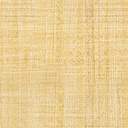 